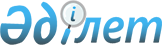 Мәслихаттың 2018 жылғы 2 ақпандағы № 229 "Әлеуметтік маңызы бар қатынастардың тізбесін айқындау туралы" шешіміне толықтыру енгізу туралыҚостанай облысы мәслихатының 2021 жылғы 31 наурыздағы № 38 шешімі. Қостанай облысының Әділет департаментінде 2021 жылғы 12 сәуірде № 9857 болып тіркелді
      Қостанай облыстық мәслихаты ШЕШІМ ҚАБЫЛДАДЫ:
      1. Қостанай облыстық мәслихатының "Әлеуметтік маңызы бар қатынастардың тізбесін айқындау туралы" 2018 жылғы 2 ақпандағы № 229, Нормативтік құқықтық актілерді мемлекеттік тіркеу тізілімінде № 7518 болып тіркелген шешіміне мынадай толықтыру енгізілсін:
      көрсетілген шешімнің қосымшасында:
      Әлеуметтік маңызы бар қатынастардың тізбесі мынадай мазмұндағы реттік нөмірі 5-жолмен толықтырылсын:
      "
      ".
      2. Осы шешім алғашқы ресми жарияланған күнінен кейін күнтізбелік он күн өткен соң қолданысқа енгізіледі.
					© 2012. Қазақстан Республикасы Әділет министрлігінің «Қазақстан Республикасының Заңнама және құқықтық ақпарат институты» ШЖҚ РМК
				
5
Троебратское - Қостанай (ауданаралық (қалааралық облысішілік))
      Қостанай облыстық мәслихаты сессиясының төрағасы 

Н. Утеулин

      Қостанай облыстық мәслихатының хатшысы 

С. Ещанов
